Rapportskjema   for  Rotary prosjekt								1
Rapportskjema   for  Rotary prosjekt								1
Rapportskjema   for  Rotary prosjekt								1
Rapportskjema   for  Rotary prosjekt								1
Rapportskjema   for  Rotary prosjekt								1
Rapportskjema   for  Rotary prosjekt								1
Rapportskjema   for  Rotary prosjekt								1
Rapportskjema   for  Rotary prosjekt								1
Rapportskjema   for  Rotary prosjekt								1
Rapportskjema   for  Rotary prosjekt								1
Rapportskjema   for  Rotary prosjekt								1
Rapportskjema   for  Rotary prosjekt								1
Rapportskjema   for  Rotary prosjekt								1
Rapportskjema   for  Rotary prosjekt								1
Rapportskjema   for  Rotary prosjekt								1
Rapportskjema   for  Rotary prosjekt								1
Rapportskjema   for  Rotary prosjekt								1
DatoDistr. Pr. nr.  12900-8Distr. Pr. nr.  12900-8Distr. Pr. nr.  12900-8Distr. Pr. nr.  12900-8Distr. Pr. nr.  12900-8Distr. Pr. nr.  12900-8Distr. Pr. nr.  12900-8Distr. Pr. nr.  12900-8ProsjekttittelFadder barnehage Gamalakhe Development Center, Sør-AfrikaFadder barnehage Gamalakhe Development Center, Sør-AfrikaFadder barnehage Gamalakhe Development Center, Sør-AfrikaFadder barnehage Gamalakhe Development Center, Sør-AfrikaFadder barnehage Gamalakhe Development Center, Sør-AfrikaFadder barnehage Gamalakhe Development Center, Sør-AfrikaFadder barnehage Gamalakhe Development Center, Sør-AfrikaFadder barnehage Gamalakhe Development Center, Sør-AfrikaFadder barnehage Gamalakhe Development Center, Sør-AfrikaFadder barnehage Gamalakhe Development Center, Sør-AfrikaFadder barnehage Gamalakhe Development Center, Sør-AfrikaFadder barnehage Gamalakhe Development Center, Sør-AfrikaFadder barnehage Gamalakhe Development Center, Sør-AfrikaFadder barnehage Gamalakhe Development Center, Sør-AfrikaFadder barnehage Gamalakhe Development Center, Sør-AfrikaFadder barnehage Gamalakhe Development Center, Sør-AfrikaDistrikt23102310231023102310231023102310KlubbnummerKlubbnummerKlubbnummerKlubbnummerKlubbnummerKlubbnummer1290012900KlubbSandvika Rotary KlubbSandvika Rotary KlubbSandvika Rotary KlubbSandvika Rotary KlubbSandvika Rotary KlubbSandvika Rotary KlubbSandvika Rotary KlubbSandvika Rotary KlubbSandvika Rotary KlubbSandvika Rotary KlubbSandvika Rotary KlubbSandvika Rotary KlubbSandvika Rotary KlubbSandvika Rotary KlubbSandvika Rotary KlubbSandvika Rotary KlubbStatus i prosjektIdefasePlanfasePlanfaseIgangIgangxxxAvsluttetAvsluttetAvsluttetType prosjektUtdanning & materiellUtdanning & materiellUtdanning & materiellUtdanning & materiellFinansiering & gaverFinansiering & gaverFinansiering & gaverFinansiering & gaverFinansiering & gaverFinansiering & gaverSosialt arbeide , helse & miljøSosialt arbeide , helse & miljøSosialt arbeide , helse & miljøSosialt arbeide , helse & miljøSosialt arbeide , helse & miljøSosialt arbeide , helse & miljøVoksen-
opplæringVoksen-
opplæringVoksen-
opplæringGaver /
utmerkelserGaver /
utmerkelserGaver /
utmerkelserGaver /
utmerkelserEldreomsorgEldreomsorgEldreomsorgEldreomsorgEldreomsorgVoksen-
opplæringVoksen-
opplæringVoksen-
opplæringGaver /
utmerkelserGaver /
utmerkelserGaver /
utmerkelserGaver /
utmerkelserHjelp uføre / 
sykeHjelp uføre / 
sykeHjelp uføre / 
sykeHjelp uføre / 
sykeHjelp uføre / 
sykeGenerell 
utdannelseGenerell 
utdannelseGenerell 
utdannelseStipendStipendStipendStipendHelseHelseHelseHelseHelseGenerell 
utdannelseGenerell 
utdannelseGenerell 
utdannelseMikrofinansieringMikrofinansieringMikrofinansieringMikrofinansieringBistand barn/ungdomBistand barn/ungdomBistand barn/ungdomBistand barn/ungdomBistand barn/ungdomXBibliotekBibliotekBibliotekInnsamlingerInnsamlingerInnsamlingerInnsamlingerMiljøvernMiljøvernMiljøvernMiljøvernMiljøvernSkolemateriellSkolemateriellSkolemateriellGenerell økonomisk
 støtteGenerell økonomisk
 støtteGenerell økonomisk
 støtteGenerell økonomisk
 støtteXXNarkotika /
alkoholNarkotika /
alkoholNarkotika /
alkoholNarkotika /
alkoholNarkotika /
alkohol(andre)Type prosjektYrker og virksomhetYrker og virksomhetYrker og virksomhetYrker og virksomhetKatastroferKatastroferKatastroferKatastroferKatastroferKatastroferInternasjonalt
arbeid Internasjonalt
arbeid Internasjonalt
arbeid Internasjonalt
arbeid Internasjonalt
arbeid Internasjonalt
arbeid YrkesveiledningYrkesveiledningYrkesveiledningStøtte hjemløse/
aidsrammedeStøtte hjemløse/
aidsrammedeStøtte hjemløse/
aidsrammedeStøtte hjemløse/
aidsrammedeXXInternasjonal
forståelseInternasjonal
forståelseInternasjonal
forståelseInternasjonal
forståelseInternasjonal
forståelseXLandbrukLandbrukLandbrukStøtte sultrammedeStøtte sultrammedeStøtte sultrammedeStøtte sultrammedeFredsarbeideFredsarbeideFredsarbeideFredsarbeideFredsarbeideHusdyrholdHusdyrholdHusdyrholdDistribusjon matDistribusjon matDistribusjon matDistribusjon matEtikkEtikkEtikkEtikkEtikk(andre)Beskrivelse avoppnådd resultatGamalakhe Development Center Stiftelse (GDCS), Norge har ansvar for driften av Gamalakhe Development Center som har vært i drift siden 12.04.2009. I Barnehagen er det 40-45 barn i alderen 1-6 årGamalakhe Development Center Stiftelse (GDCS), Norge har ansvar for driften av Gamalakhe Development Center som har vært i drift siden 12.04.2009. I Barnehagen er det 40-45 barn i alderen 1-6 årGamalakhe Development Center Stiftelse (GDCS), Norge har ansvar for driften av Gamalakhe Development Center som har vært i drift siden 12.04.2009. I Barnehagen er det 40-45 barn i alderen 1-6 årGamalakhe Development Center Stiftelse (GDCS), Norge har ansvar for driften av Gamalakhe Development Center som har vært i drift siden 12.04.2009. I Barnehagen er det 40-45 barn i alderen 1-6 årGamalakhe Development Center Stiftelse (GDCS), Norge har ansvar for driften av Gamalakhe Development Center som har vært i drift siden 12.04.2009. I Barnehagen er det 40-45 barn i alderen 1-6 årGamalakhe Development Center Stiftelse (GDCS), Norge har ansvar for driften av Gamalakhe Development Center som har vært i drift siden 12.04.2009. I Barnehagen er det 40-45 barn i alderen 1-6 årGamalakhe Development Center Stiftelse (GDCS), Norge har ansvar for driften av Gamalakhe Development Center som har vært i drift siden 12.04.2009. I Barnehagen er det 40-45 barn i alderen 1-6 årGamalakhe Development Center Stiftelse (GDCS), Norge har ansvar for driften av Gamalakhe Development Center som har vært i drift siden 12.04.2009. I Barnehagen er det 40-45 barn i alderen 1-6 årGamalakhe Development Center Stiftelse (GDCS), Norge har ansvar for driften av Gamalakhe Development Center som har vært i drift siden 12.04.2009. I Barnehagen er det 40-45 barn i alderen 1-6 årGamalakhe Development Center Stiftelse (GDCS), Norge har ansvar for driften av Gamalakhe Development Center som har vært i drift siden 12.04.2009. I Barnehagen er det 40-45 barn i alderen 1-6 årGamalakhe Development Center Stiftelse (GDCS), Norge har ansvar for driften av Gamalakhe Development Center som har vært i drift siden 12.04.2009. I Barnehagen er det 40-45 barn i alderen 1-6 årGamalakhe Development Center Stiftelse (GDCS), Norge har ansvar for driften av Gamalakhe Development Center som har vært i drift siden 12.04.2009. I Barnehagen er det 40-45 barn i alderen 1-6 årGamalakhe Development Center Stiftelse (GDCS), Norge har ansvar for driften av Gamalakhe Development Center som har vært i drift siden 12.04.2009. I Barnehagen er det 40-45 barn i alderen 1-6 årGamalakhe Development Center Stiftelse (GDCS), Norge har ansvar for driften av Gamalakhe Development Center som har vært i drift siden 12.04.2009. I Barnehagen er det 40-45 barn i alderen 1-6 årGamalakhe Development Center Stiftelse (GDCS), Norge har ansvar for driften av Gamalakhe Development Center som har vært i drift siden 12.04.2009. I Barnehagen er det 40-45 barn i alderen 1-6 årGamalakhe Development Center Stiftelse (GDCS), Norge har ansvar for driften av Gamalakhe Development Center som har vært i drift siden 12.04.2009. I Barnehagen er det 40-45 barn i alderen 1-6 årDet er opprettet fadderordning for barn i barnehagen med kr 3000,- pr barn pr år.Ingen faddere får tildelt sitt barn eller flere.  GDCS har behov for flere faddere.Det er opprettet fadderordning for barn i barnehagen med kr 3000,- pr barn pr år.Ingen faddere får tildelt sitt barn eller flere.  GDCS har behov for flere faddere.Det er opprettet fadderordning for barn i barnehagen med kr 3000,- pr barn pr år.Ingen faddere får tildelt sitt barn eller flere.  GDCS har behov for flere faddere.Det er opprettet fadderordning for barn i barnehagen med kr 3000,- pr barn pr år.Ingen faddere får tildelt sitt barn eller flere.  GDCS har behov for flere faddere.Det er opprettet fadderordning for barn i barnehagen med kr 3000,- pr barn pr år.Ingen faddere får tildelt sitt barn eller flere.  GDCS har behov for flere faddere.Det er opprettet fadderordning for barn i barnehagen med kr 3000,- pr barn pr år.Ingen faddere får tildelt sitt barn eller flere.  GDCS har behov for flere faddere.Det er opprettet fadderordning for barn i barnehagen med kr 3000,- pr barn pr år.Ingen faddere får tildelt sitt barn eller flere.  GDCS har behov for flere faddere.Det er opprettet fadderordning for barn i barnehagen med kr 3000,- pr barn pr år.Ingen faddere får tildelt sitt barn eller flere.  GDCS har behov for flere faddere.Det er opprettet fadderordning for barn i barnehagen med kr 3000,- pr barn pr år.Ingen faddere får tildelt sitt barn eller flere.  GDCS har behov for flere faddere.Det er opprettet fadderordning for barn i barnehagen med kr 3000,- pr barn pr år.Ingen faddere får tildelt sitt barn eller flere.  GDCS har behov for flere faddere.Det er opprettet fadderordning for barn i barnehagen med kr 3000,- pr barn pr år.Ingen faddere får tildelt sitt barn eller flere.  GDCS har behov for flere faddere.Det er opprettet fadderordning for barn i barnehagen med kr 3000,- pr barn pr år.Ingen faddere får tildelt sitt barn eller flere.  GDCS har behov for flere faddere.Det er opprettet fadderordning for barn i barnehagen med kr 3000,- pr barn pr år.Ingen faddere får tildelt sitt barn eller flere.  GDCS har behov for flere faddere.Det er opprettet fadderordning for barn i barnehagen med kr 3000,- pr barn pr år.Ingen faddere får tildelt sitt barn eller flere.  GDCS har behov for flere faddere.Det er opprettet fadderordning for barn i barnehagen med kr 3000,- pr barn pr år.Ingen faddere får tildelt sitt barn eller flere.  GDCS har behov for flere faddere.Det er opprettet fadderordning for barn i barnehagen med kr 3000,- pr barn pr år.Ingen faddere får tildelt sitt barn eller flere.  GDCS har behov for flere faddere.SamarbeideNytteverdi av prosjektetAnsvarlig gjør klubben som har skaffet til veie økonomien for alt utstyr og inventar til Gamalakhe Development Center og barnehagen i senteret.Ansvarlig gjør klubben som har skaffet til veie økonomien for alt utstyr og inventar til Gamalakhe Development Center og barnehagen i senteret.Ansvarlig gjør klubben som har skaffet til veie økonomien for alt utstyr og inventar til Gamalakhe Development Center og barnehagen i senteret.Ansvarlig gjør klubben som har skaffet til veie økonomien for alt utstyr og inventar til Gamalakhe Development Center og barnehagen i senteret.Ansvarlig gjør klubben som har skaffet til veie økonomien for alt utstyr og inventar til Gamalakhe Development Center og barnehagen i senteret.Ansvarlig gjør klubben som har skaffet til veie økonomien for alt utstyr og inventar til Gamalakhe Development Center og barnehagen i senteret.Ansvarlig gjør klubben som har skaffet til veie økonomien for alt utstyr og inventar til Gamalakhe Development Center og barnehagen i senteret.Ansvarlig gjør klubben som har skaffet til veie økonomien for alt utstyr og inventar til Gamalakhe Development Center og barnehagen i senteret.Ansvarlig gjør klubben som har skaffet til veie økonomien for alt utstyr og inventar til Gamalakhe Development Center og barnehagen i senteret.Ansvarlig gjør klubben som har skaffet til veie økonomien for alt utstyr og inventar til Gamalakhe Development Center og barnehagen i senteret.Ansvarlig gjør klubben som har skaffet til veie økonomien for alt utstyr og inventar til Gamalakhe Development Center og barnehagen i senteret.Ansvarlig gjør klubben som har skaffet til veie økonomien for alt utstyr og inventar til Gamalakhe Development Center og barnehagen i senteret.Ansvarlig gjør klubben som har skaffet til veie økonomien for alt utstyr og inventar til Gamalakhe Development Center og barnehagen i senteret.Ansvarlig gjør klubben som har skaffet til veie økonomien for alt utstyr og inventar til Gamalakhe Development Center og barnehagen i senteret.Ansvarlig gjør klubben som har skaffet til veie økonomien for alt utstyr og inventar til Gamalakhe Development Center og barnehagen i senteret.Ansvarlig gjør klubben som har skaffet til veie økonomien for alt utstyr og inventar til Gamalakhe Development Center og barnehagen i senteret.FinansieringKlubbens budsjettKlubbens budsjettKlubbens budsjettKlubbens budsjettKlubbens budsjettKlubbens budsjettKlubbens budsjettKlubbens budsjettKlubbens budsjettStøtte TRFStøtte TRFStøtte TRFStøtte DistriktStøtte DistriktStøtte DistriktStøtte 2 fadderbarn – over løpende budsjetter i klubbenStøtte 2 fadderbarn – over løpende budsjetter i klubbenStøtte 2 fadderbarn – over løpende budsjetter i klubbenStøtte 2 fadderbarn – over løpende budsjetter i klubbenStøtte 2 fadderbarn – over løpende budsjetter i klubbenStøtte 2 fadderbarn – over løpende budsjetter i klubbenStøtte 2 fadderbarn – over løpende budsjetter i klubbenStøtte 2 fadderbarn – over løpende budsjetter i klubbenStøtte 2 fadderbarn – over løpende budsjetter i klubbenKlubbens bidragKlubbens bidragKlubbens bidragAnnetAnnetAnnetTotal kostnadNOK 6000,- pr årNOK 6000,- pr årNOK 6000,- pr årNOK 6000,- pr årNOK 6000,- pr årNOK 6000,- pr årNOK 6000,- pr årNOK 6000,- pr årNOK 6000,- pr årNOK 6000,- pr årNOK 6000,- pr årNOK 6000,- pr årNOK 6000,- pr årNOK 6000,- pr årNOK 6000,- pr årNOK 6000,- pr årMedgåtte timerVurdering av suksessAdr. klubbens hjemmeside, og evt Facebook- side, hvor prosjektet evt. er beskrevet 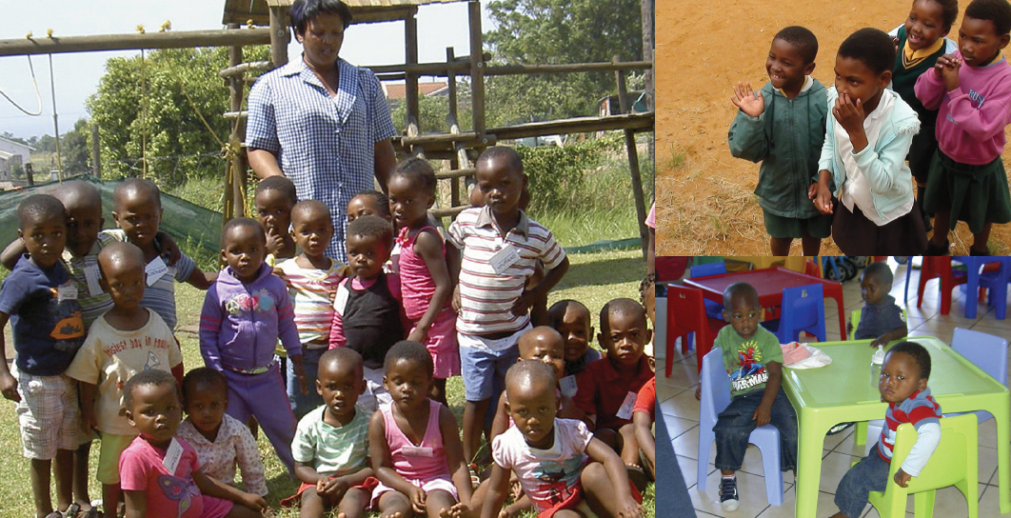 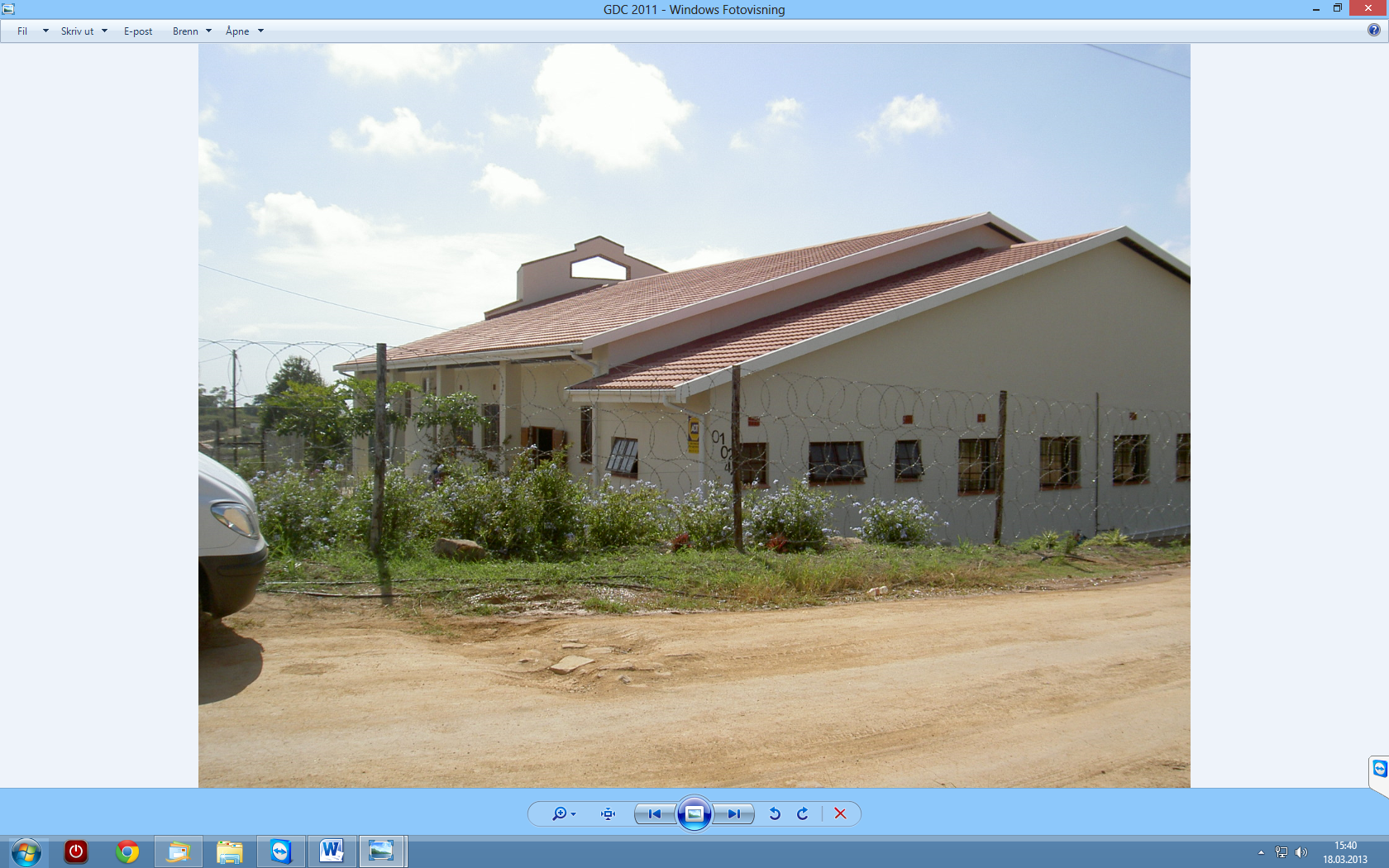 Gamalakhe Development Centre KwaZulu Natal-provinsen, Sør-AfrikaGamalakhe Development Centre KwaZulu Natal-provinsen, Sør-AfrikaGamalakhe Development Centre KwaZulu Natal-provinsen, Sør-AfrikaGamalakhe Development Centre KwaZulu Natal-provinsen, Sør-AfrikaGamalakhe Development Centre KwaZulu Natal-provinsen, Sør-AfrikaGamalakhe Development Centre KwaZulu Natal-provinsen, Sør-AfrikaGamalakhe Development Centre KwaZulu Natal-provinsen, Sør-AfrikaGamalakhe Development Centre KwaZulu Natal-provinsen, Sør-AfrikaGamalakhe Development Centre KwaZulu Natal-provinsen, Sør-AfrikaGamalakhe Development Centre KwaZulu Natal-provinsen, Sør-AfrikaGamalakhe Development Centre KwaZulu Natal-provinsen, Sør-AfrikaGamalakhe Development Centre KwaZulu Natal-provinsen, Sør-AfrikaGamalakhe Development Centre KwaZulu Natal-provinsen, Sør-AfrikaGamalakhe Development Centre KwaZulu Natal-provinsen, Sør-AfrikaGamalakhe Development Centre KwaZulu Natal-provinsen, Sør-AfrikaGamalakhe Development Centre KwaZulu Natal-provinsen, Sør-Afrikae-post-adresse,navn påkontaktKnut Engebuk.engebu@online.noKnut Engebuk.engebu@online.noKnut Engebuk.engebu@online.noKnut Engebuk.engebu@online.noKnut Engebuk.engebu@online.noKnut Engebuk.engebu@online.noTelefon-
nummereTelefon-
nummereTelefon-
nummereTelefon-
nummereTelefon-
nummere9205550192055501920555019205550192055501e-post-adresse,navn påkontaktKnut Engebuk.engebu@online.noKnut Engebuk.engebu@online.noKnut Engebuk.engebu@online.noKnut Engebuk.engebu@online.noKnut Engebuk.engebu@online.noKnut Engebuk.engebu@online.noTelefon-
nummereTelefon-
nummereTelefon-
nummereTelefon-
nummereTelefon-
nummere